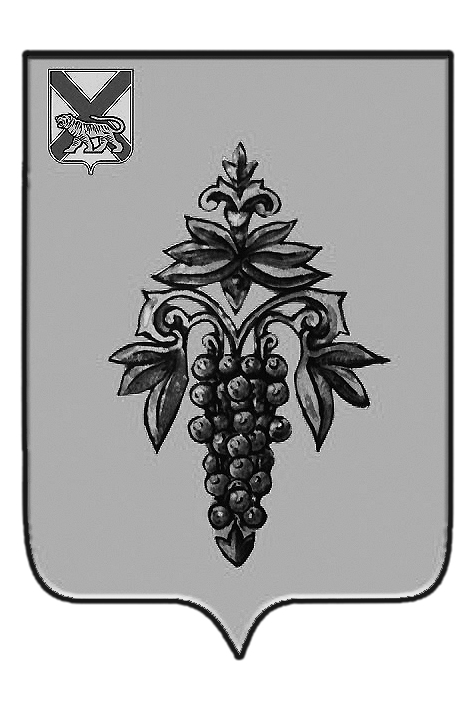 АДМИНИСТРАЦИЯ ЧУГУЕВСКОГО МУНИЦИПАЛЬНОГО РАЙОНА ПРИМОРСКОГО КРАЯ ПОСТАНОВЛЕНИЕ с. ЧугуевкаОб утверждении Правил определения размера платы по соглашению об установлении сервитута в отношении земельных участков, находящихся в собственности  Чугуевского муниципального округа В соответствии с пунктом 3 части 2 статьи 39.25 Земельного кодекса Российской Федерации,   Уставом Чугуевского муниципального района, администрация Чугуевского муниципального районаПОСТАНОВЛЯЕТ:Утвердить Правила определения размера платы по соглашению об установлении сервитута в отношении земельных участков, находящихся в собственности Чугуевского муниципального округа. Опубликовать настоящее постановление в средствах массовой информации и разместить на официальном сайте администрации Чугуевского муниципального района.Настоящее постановление вступает в силу со дня его официального опубликования. Глава Чугуевскогомуниципального района, глава администрации  	    Р. Ю. ДеменевПравила определения размера платы по соглашению об установлении сервитута в отношении земельных участков, находящихся в собственности  Чугуевского муниципального округаПравила определения размера платы по соглашению об установлении сервитута в отношении земельных участков, находящихся в собственности Чугуевского муниципального округа (далее – Правила), разработаны с целью определения размера платы по соглашению об установлении сервитута в отношении земельных участков, находящихся в собственности Чугуевского муниципального округа (далее – земельные участки).   Размер платы по соглашению об установлении сервитута определяется на основании кадастровой стоимости земельного участка и рассчитывается как 0,01 процент кадастровой стоимости земельного участка за каждый год срока действия сервитута, если иное не установлено настоящими правилами.   Размер платы по соглашению об установлении сервитута, заключенному в отношении земельных участков и предоставленных в постоянное (бессрочное) пользование, либо в пожизненное наследуемое владение, либо в аренду, определяется как разница рыночной стоимости указанных прав на земельный участок до и после установления сервитута, которая определяется независимым оценщиком в соответствии с законодательством Российской Федерации об оценочной деятельности. Смена правообладателя земельного участка не является основанием для пересмотра размера платы по соглашению об установлении сервитута, определенного в соответствии с настоящими Правилами.В случае если сервитут устанавливается в отношении части земельного участка, размер платы по соглашению об установлении сервитута определяется пропорционально площади этой части земельного участка в соответствии с настоящими Правилами.__________________________Утвержденыпостановлением администрации Чугуевского муниципального района от «24» марта 2020 г. № 190-НПА